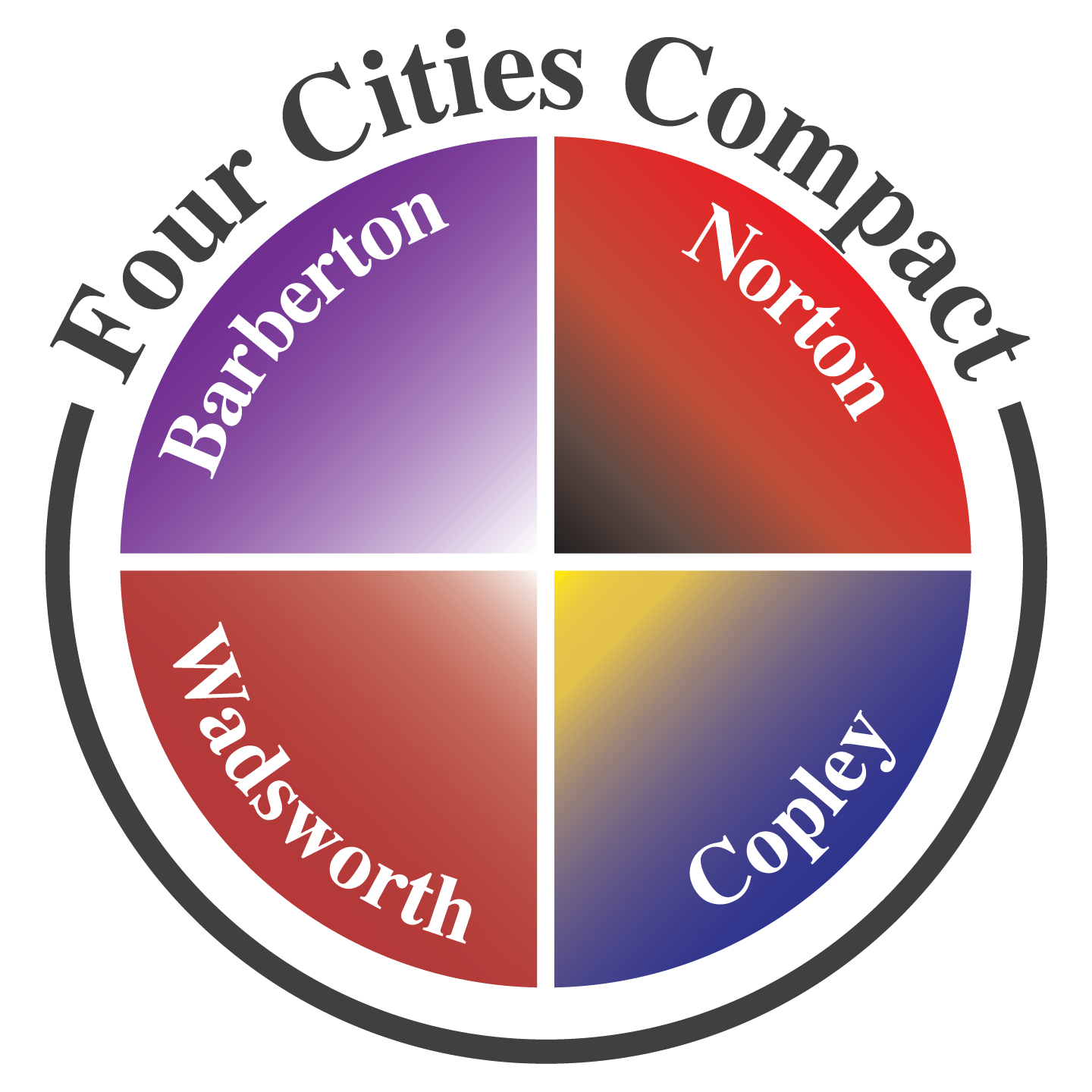                    Four Cities Compact           Barberton Copley – Fairlawn  Norton  WadsworthTO:		TeachersFROM:		Roger Wright, Director Four Cities CompactSUBJECT:	National Technical Honor Society RecommendationThis year is the 24th year for the National Technical Honor Society for the Four Cities Compact.  The purpose of this organization is to promote the ideals of honesty, service, leadership, career development, and skilled workmanship among the career and technical students in our Compact.  Membership in the organization is made up of students from the Compact who are enrolled in Career-Technical programs and who qualify for membership.The qualifications for membership on the part of the student candidate are:		(a)	An “A” minus average or better in the Career-Tech class (in both theory and lab).		(b)	3.00 Cumulative GPA for all classes.(c)	95% attendance record at home school and program school.		(d)          No in-school, out-of-school suspensions or expulsions or other significant discipline issues		(e)     	Demonstrates responsibility (Completes work on time, follows directions, etc)		(g)	Demonstrates a high moral character (Is honest, respectful of others, has integrity)		(h)	Demonstrates positive attitude (Works to potential, does not complain, etc)		(i)	List of extracurricular and / or community involvement.		(j)	Completes essay: Describe your experience in your career technical program and how you anticipate 			that experience will impact your future. The student who gave you this memo is requesting that you fill out the attached CONFIDENTIAL form and return the form to the NTHS Advisor indicated below.  The Advisor has verified that the student meets the required GPA and attendance criteria.Please return the form by Friday, March 3, to the NTHS Advisor listed below in your building.	Barberton:	Cindy Boswell			Norton:		Susan Ward	Copley:  	Joe Schmeltzer		              Wadsworth:	Tammy McClishIt is important to remember that citizenship, leadership, and attitude are as important as scholarship for this organization.  Inductees should be well-rounded school citizens.Suspensions (in-school or out), excessive detentions, poor attendance, excessive tardiness, lack of involvement in school  or community activities, or negative impressions should be considered as reasons for not recommending a student for this honor.All results will be kept confidential.  Students will be requested to have two instructor forms returned.If you prefer not to complete a form for a student, please indicate that on the form and return it to the building committee member.  It will be assumed that this is a negative recommendation.If you have any questions, please talk to the committee member indicated at your school or call me at 330-335-1479.  Our initiation ceremony will be held on Wednesday, May 3rd, 7 p.m. at Copley-Fairlawn High School, 3807 Ridgewood Road, Akron, OH 44321.Please return the attached form by Friday, March 3, 2017 to the National Technical Honor Society Advisor in your building. NATIONAL TECHNICAL HONOR SOCIETYTEACHER RECOMMENDATION FORMCIRCLE ONE:		CTE Program Teacher			Academic TeacherSTUDENT NAME:	__________________________________________________________________HOME SCHOOL:	BARBERTON		COPLEY	   NORTON	    WADSWORTH     (Circle One)Are there any special comments that you wish to make about this student?________________________________________________________________________________________________________________________________________________________________________________________________________________________________________________________________________________________________________________________________________________________________________The student has a 95% attendance record in his/her CTE program:      ______ Yes   ______NoI recommend this student as a member of National Technical Honor Society with:    No reservations________    Few reservations________     Some reservations_________Are there any discipline problems in your class?__________________________________________________If you have reservations, please explain: __________________________________________________________________________________________________________________________________________________________________________________________________________________________________________________________________________________________Please return this form by Friday, March 3, 2017 to the NTHS Advisor in your building:Mrs. Cindy Boswell, Barberton				Mrs. Susan Ward, NortonMr. Joe Schmeltzer, Copley					Mrs. Tammy McClish, WadsworthTeacher Signature: ____________________________________________	 Date: _______________________			                                                      Please rate the student on the following:  (Check N/A if you do not have knowledge of student’s                      ability in this area.)Please rate the student on the following:  (Check N/A if you do not have knowledge of student’s                      ability in this area.)Please rate the student on the following:  (Check N/A if you do not have knowledge of student’s                      ability in this area.)Please rate the student on the following:  (Check N/A if you do not have knowledge of student’s                      ability in this area.)Please rate the student on the following:  (Check N/A if you do not have knowledge of student’s                      ability in this area.)Please rate the student on the following:  (Check N/A if you do not have knowledge of student’s                      ability in this area.)ExcellentGoodFairPoorN/Aa.  Follows instructions________________________________________________b.  Safety conscious________________________________________________c.  Works well with others________________________________________________d.  Takes pride in work________________________________________________e.  Exhibits good attitude________________________________________________f.   Demonstrates leadership________________________________________________g.  Exhibits good citizenship________________________________________________h.  Is dependable, trustworthy,     responsible, honest________________________________________________i.   Rate attendance________________________________________________